Curriculum Overview for GeographyYear 10Half Term 2: BirminghamSubstantive Knowledge:Population distribution Population density MigrationCulture Deprivation Opportunities Challenges Waste disposal Land use models Characteristics of zonesCongestion Deindustrialisation Disciplinary Knowledge:Literacy skillsAnalytical\explanation skillsReading comprehensionEvaluatingData presentationAnalysis of dataMap skills Interpretation of maps/sources 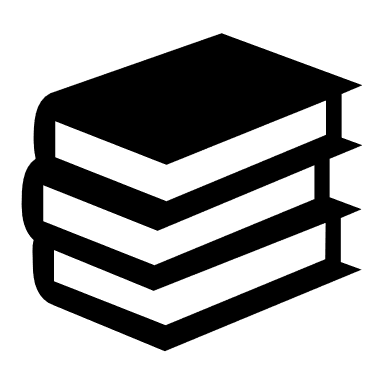 How has Birmingham’s character been influenced by historic and present-day migration Which areas of Birmingham are considered deprived?What is deprivation and how can it be managed?What are the opportunities and challenges for people living in Birmingham?How has Birmingham changed in response to deindustrialisation?How does Birmingham respond to challenges (waste disposal and congestion)Book Recommendation: Geographical Investigations – Coastal Studies How has Birmingham’s character been influenced by historic and present-day migration Which areas of Birmingham are considered deprived?What is deprivation and how can it be managed?What are the opportunities and challenges for people living in Birmingham?How has Birmingham changed in response to deindustrialisation?How does Birmingham respond to challenges (waste disposal and congestion)Book Recommendation: Geographical Investigations – Coastal Studies Half Term 2: BirminghamSubstantive Knowledge:Population distribution Population density MigrationCulture Deprivation Opportunities Challenges Waste disposal Land use models Characteristics of zonesCongestion Deindustrialisation Disciplinary Knowledge:Literacy skillsAnalytical\explanation skillsReading comprehensionEvaluatingData presentationAnalysis of dataMap skills Interpretation of maps/sources 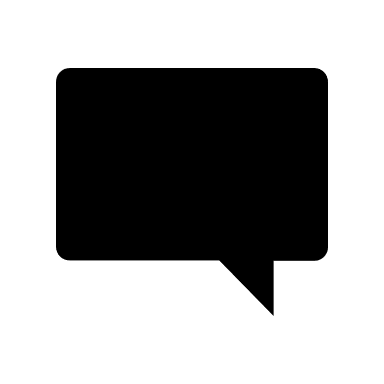 Dense Sparse Migration Culture Deprivation Education Deindustrialisation Outsourcing RegenerationInner city Rural-urban fringeCongestionMidland MetroLife Expectancy GDP Household income Economic Social Political Environmental Renewal Central Business districtSuburbsGreenbeltTowpathsHalf Term 2: BirminghamSubstantive Knowledge:Population distribution Population density MigrationCulture Deprivation Opportunities Challenges Waste disposal Land use models Characteristics of zonesCongestion Deindustrialisation Disciplinary Knowledge:Literacy skillsAnalytical\explanation skillsReading comprehensionEvaluatingData presentationAnalysis of dataMap skills Interpretation of maps/sources 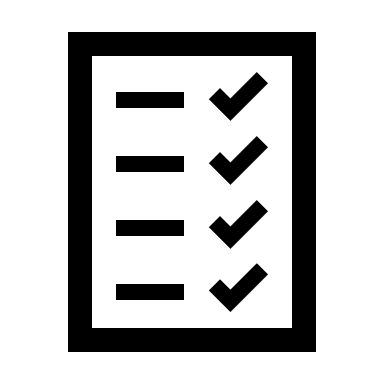 End of unit assessment on BirminghamEnd of unit assessment on BirminghamHalf Term 2: BirminghamSubstantive Knowledge:Population distribution Population density MigrationCulture Deprivation Opportunities Challenges Waste disposal Land use models Characteristics of zonesCongestion Deindustrialisation Disciplinary Knowledge:Literacy skillsAnalytical\explanation skillsReading comprehensionEvaluatingData presentationAnalysis of dataMap skills Interpretation of maps/sources 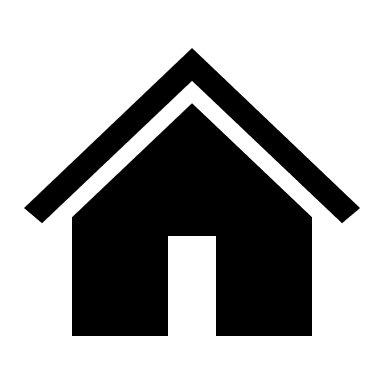 Microsoft formsRevision matsDictionaries Quiziz*Set weeklyMicrosoft formsRevision matsDictionaries Quiziz*Set weekly